ИСПЫТАТЕЛЬНЫЙ ЦЕНТР ПОЖАРНОЙ БЕЗОПАСНОСТИАНО «ПОЖАРНЫЕ ПОДМОСКОВЬЯ»140090, Московская область, г. Дзержинский, ул. Карьер ЗИЛ, д. 6.ЗАЯВКА № _____ от ______________201_ г.на проведение  испытаний по определению показателей пожарной опасности продукцииЗАКАЗЧИК:_______________________________________________________________ наименование организации заявителя ОГРН:__________________________________________________________________	____код ИНН, код ОКОНХ, код ОКПО, код КПП, ___________________________________________________________________________платежные реквизитыАдрес:_____________________________________________________________________Телефон:____________________Факс:_______________________e-mail:_____________в лице______________________________________________________________________должность, фамилия, имя, отчество руководителяпросит определить показатели пожарной опасности ______________________________показатели пожарной опасностина соответствие требованиям пожарной безопасности, установленным Федеральным законом № 123-ФЗ «Технический регламент о требованиях пожарной безопасности»	
___________________________________________________________________________или требования ГОСТ, СНиП, ТУ___________________________________________________________________________материала (ов): ______________________________________________________________наименование вида продукции, код К-ОКП и (или) ТН ВЭД,______________________________________________________________________________________________________________________________________________________выпускаемого по____________________________________________________наименование и реквизиты документации изготовителя (ТУ, стандарт)Наименование изготовителя: __________________________________________________Адрес изготовителя: _________________________________________________________Вид испытаний: СЕРТИФИКАЦИОННЫЕ, ДЛЯ ЦЕЛЕЙ ИНСПЕКЦИОННОГО КОНТРОЛЯ, ДЛЯ ОПРЕДЕЛЕНИЯ ОБЛАСТИ ПРИМЕНЕНИЯ, ПРЕДВАРИТЕЛЬНЫЕ, ДЛЯ ОРГАНОВ ГОСПОЖНАДЗОРАнужное подчеркнутьЗаявитель обязуется:обеспечить представление необходимого количества образцов (проб);предоставить техническую документацию на изготовление и применение продукции;оплатить все расходы по проведению испытаний.Дополнительные сведения:_______________________________________________________________________________________________________________________________Перечень прилагаемой документации: _____________________________________________________________________________________________________________________Руководитель предприятия                 ___________________________________________                                                                               подпись, инициалы, фамилияГлавный бухгалтер                              ____________________________________________                                                                              подпись, инициалы, фамилиям.п.                                                  Дата _________________________________________Тел./факс(495) 624-03-26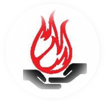 Регистрационный номер ТРПБ.RU.ИН47 срок действия до 09.02.2016 г.